Print the blank order form and complete it.  Place your order in two ways:Scan or photograph the order form and email it to the Festival Registrar.  You will be phoned for your payment information.  Mail the order form with payment to the Registrar (see contact info noted below).  Please make cheques out to Friends of MacGregor Point Park.Your order and payment must be received by April 1, 2017 for items to be ready for pickup at Registration during the Festival.A catalogue of the products will be available at the Registration Tent for order during the Festival.  Orders will be prepaid; a shipping fee will be included and orders will be shipped when available.Email the Festival Registrar at huronfringebirdfest@gmail.com  or phone 519-353-8618 for the FESTIVAL mailing address.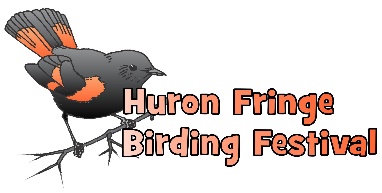         Celebrating 20 Years        Celebrating 20 YearsFESTIVAL PRODUCT ORDER FORMFESTIVAL PRODUCT ORDER FORMFESTIVAL PRODUCT ORDER FORMNAMEaddressaddressphone & EMAILITEM DESCRIPTIONDESIGNCOLOURSIZEPRICEREFER TO PRODUCT INFORMATION FOR DESIGN / COLOUR / SIZE AVAILABILITY and PRICE FOR EACH ITEMREFER TO PRODUCT INFORMATION FOR DESIGN / COLOUR / SIZE AVAILABILITY and PRICE FOR EACH ITEMREFER TO PRODUCT INFORMATION FOR DESIGN / COLOUR / SIZE AVAILABILITY and PRICE FOR EACH ITEMREFER TO PRODUCT INFORMATION FOR DESIGN / COLOUR / SIZE AVAILABILITY and PRICE FOR EACH ITEMREFER TO PRODUCT INFORMATION FOR DESIGN / COLOUR / SIZE AVAILABILITY and PRICE FOR EACH ITEMTOTALTOTAL